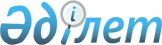 Об утверждении Плана по управлению пастбищами и их использованию по Сарыкольскому району на 2020-2021 годы
					
			С истёкшим сроком
			
			
		
					Решение маслихата Сарыкольского района Костанайской области от 28 августа 2020 года № 355. Зарегистрировано Департаментом юстиции Костанайской области 3 сентября 2020 года № 9427. Прекращено действие в связи с истечением срока
      В соответствии со статьей 6 Закона Республики Казахстан от 23 января 2001 года "О местном государственном управлении и самоуправлении в Республике Казахстан", статьей 8 Закона Республики Казахстан от 20 февраля 2017 года "О пастбищах" Сарыкольский районный маслихат РЕШИЛ:
      1. Утвердить прилагаемый План по управлению пастбищами и их использованию по Сарыкольскому району на 2020-2021 годы.
      2. Настоящее решение вводится в действие по истечении десяти календарных дней после дня его первого официального опубликования. План по управлению пастбищами и их использованию по Сарыкольскому району на 2020-2021 годы
      1) Схема (карта) расположения пастбищ на территории Сарыкольского района в разрезе категорий земель, собственников земельных участков и землепользователей на основании правоустанавливающих документов (приложение 1 к Плану по управлению пастбищами и их использованию по Сарыкольскому району на 2020-2021 годы);
      2) приемлемые схемы пастбищеоборотов (приложение 2 к Плану по управлению пастбищами и их использованию по Сарыкольскому району на 2020-2021 годы);
      3) карта с обозначением внешних и внутренних границ и площадей пастбищ, в том числе сезонных, объектов пастбищной инфраструктуры (приложение 3 к Плану по управлению пастбищами и их использованию по Сарыкольскому району на 2020-2021 годы);
      4) схема доступа пастбищепользователей к водоисточникам (озерам, рекам, прудам, копаням, оросительным или обводнительным каналам, трубчатым или шахтным колодцам), составленная согласно норме потребления воды (приложение 4 к Плану по управлению пастбищами и их использованию по Сарыкольскому району на 2020-2021 годы);
      5) схема перераспределения пастбищ для размещения поголовья сельскохозяйственных животных физических и (или) юридических лиц, у которых отсутствуют пастбища, и перемещения его на предоставляемые пастбища (приложение 5 к Плану по управлению пастбищами и их использованию по Сарыкольскому району на 2020-2021 годы);
      6) схема размещения поголовья сельскохозяйственных животных на отгонных пастбищах физических и (или) юридических лиц, не обеспеченных пастбищами, расположенными при поселке, селе, сельском округе (приложение 6 к Плану по управлению пастбищами и их использованию по Сарыкольскому району на 2020-2021 годы);
      7) календарный график по использованию пастбищ, устанавливающий сезонные маршруты выпаса и передвижения сельскохозяйственных животных (приложение 7 к Плану по управлению пастбищами и их использованию по Сарыкольскому району на 2020-2021 годы). Схема (карта) расположения пастбищ на территории Сарыкольского района в разрезе категорий земель, собственников земельных участков и землепользователей на основании правоустанавливающих документов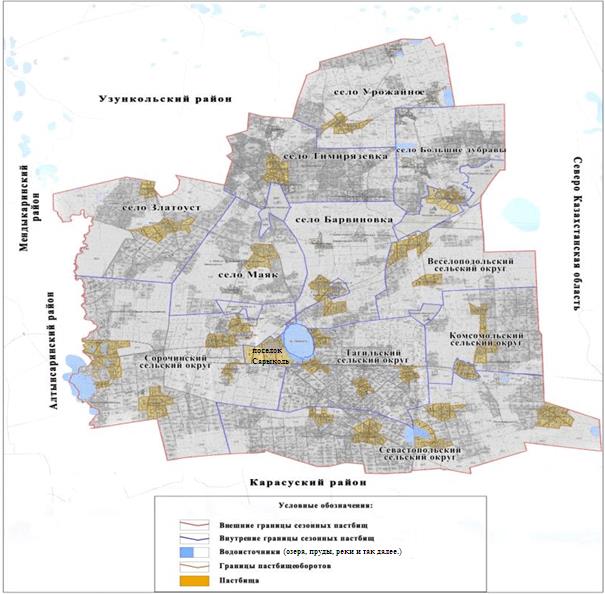 
      Список землепользователей земельных участков, прилагаемый к схеме (карте) расположения пастбищ Сарыкольского района Приемлемые схемы пастбищеоборотов
      Примечание: 1, 2, 3, 4 - очередность использования загонов в году.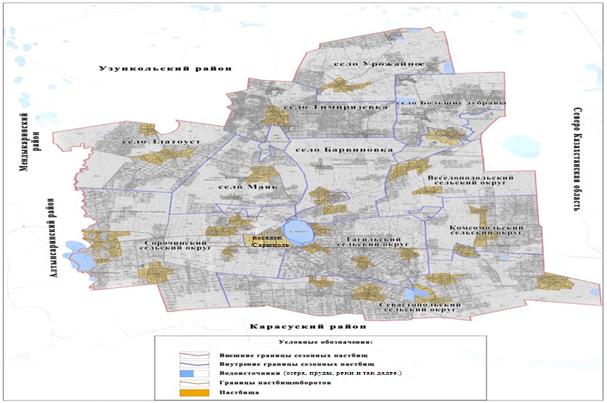  Карта с обозначением внешних и внутренних границ и площадей пастбищ, в том числе сезонных, объектов пастбищной инфраструктуры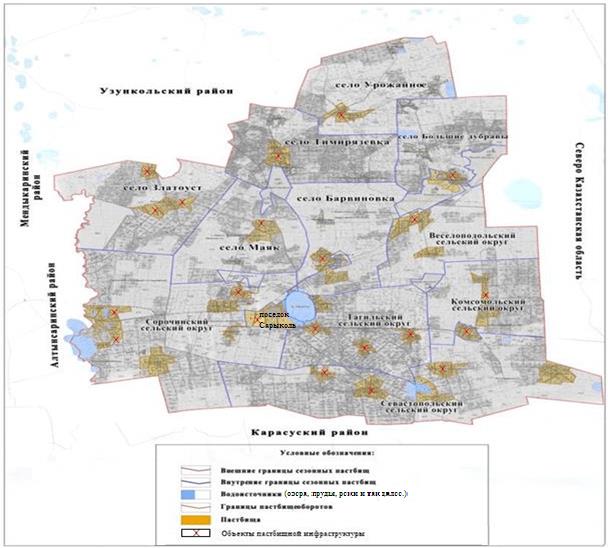 
      Площади сезонных пастбищ по Сарыкольскому району составляют 169 937 гектар. В том числе, на землях сельскохозяйственного назначения 108 290 гектар, на землях населенных пунктов 44 682 гектар, на землях лесного фонда 4 234 гектар, на землях запаса 12 731 гектар. Схема доступа пастбищепользователей к водоисточникам (озерам, рекам, прудам, копаням, оросительным или обводнительным каналам, трубчатым или шахтным колодцам), составленная согласно норме потребления воды.
      Среднесуточная норма потребления воды на одно сельскохозяйственное животное определяется в соответствии с Методикой по разработке удельных норм водопотребления и водоотведения, утвержденной приказом Заместителя Премьер-Министра Республики Казахстан – Министра сельского хозяйства Республики Казахстан от 30 декабря 2016 года № 545 (зарегистрировано в Реестре государственной регистрации нормативных правовых актов за № 14827).
      Копаней, оросительных или обводнительных каналов, трубчатых или шахтных колодцев на территории района не имеется.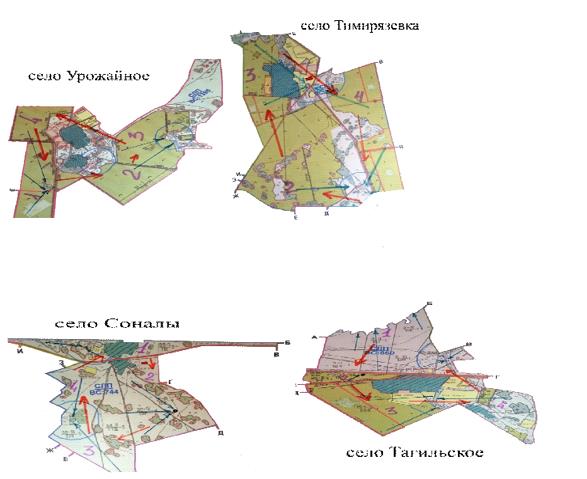 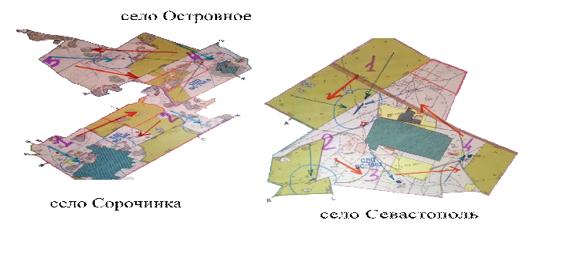 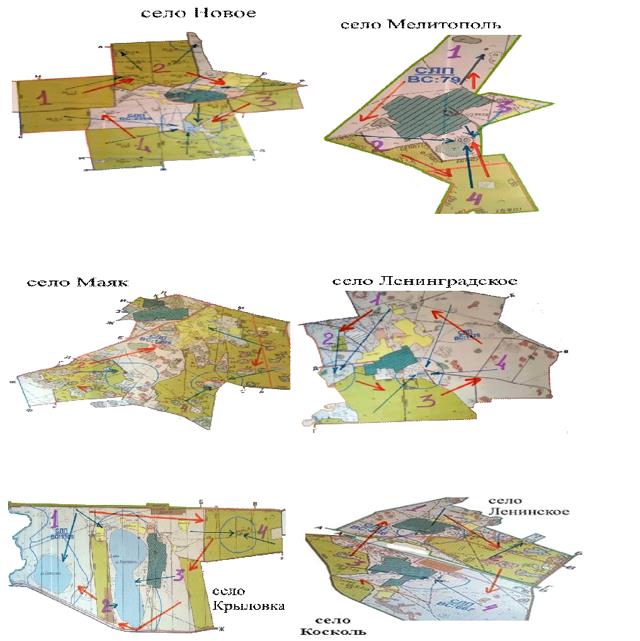 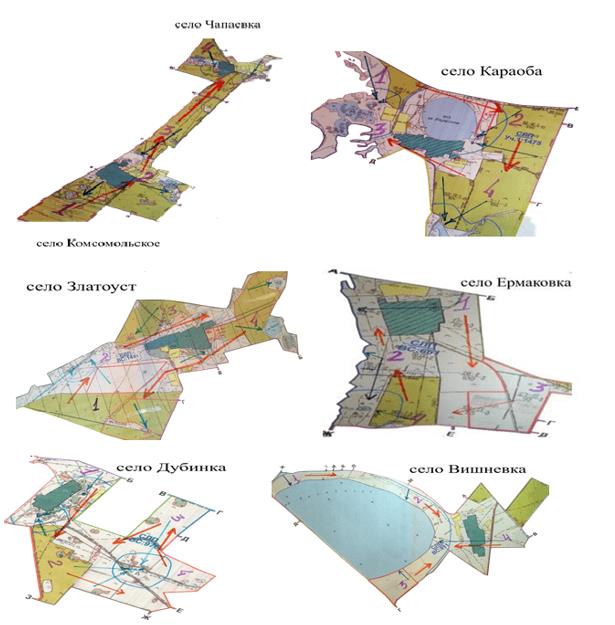 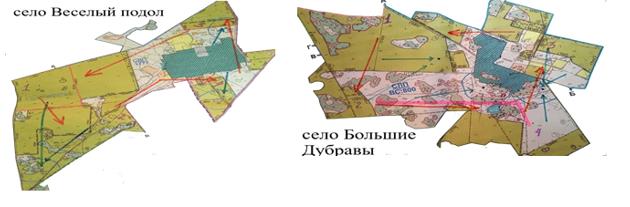 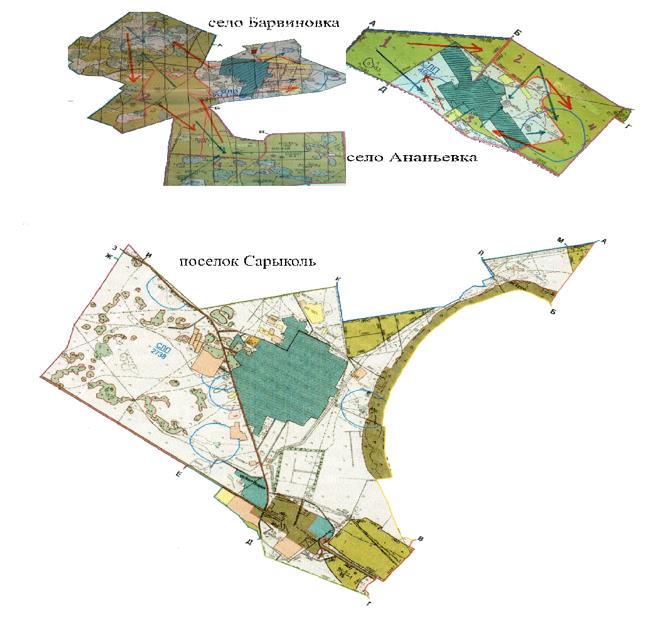 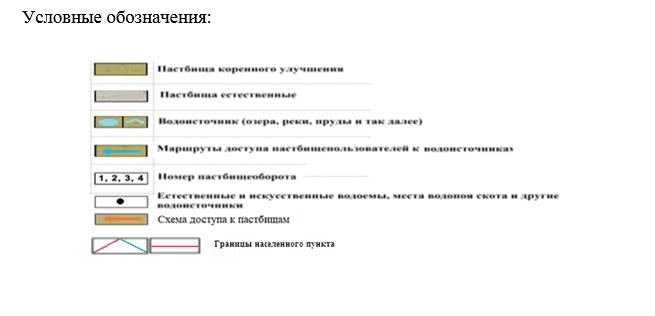  Схема перераспределения пастбищ для размещения поголовья сельскохозяйственных животных физических и (или) юридических лиц, у которых отсутствуют пастбища, и перемещения его на предоставляемые пастбища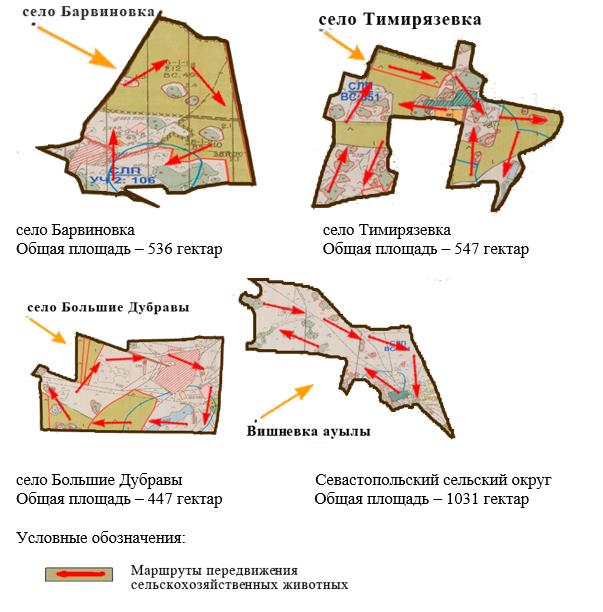  Схема размещения поголовья сельскохозяйственных животных на отгонных пастбищах физических и (или) юридических лиц, не обеспеченных пастбищами, расположенными при поселке, селе, сельском округе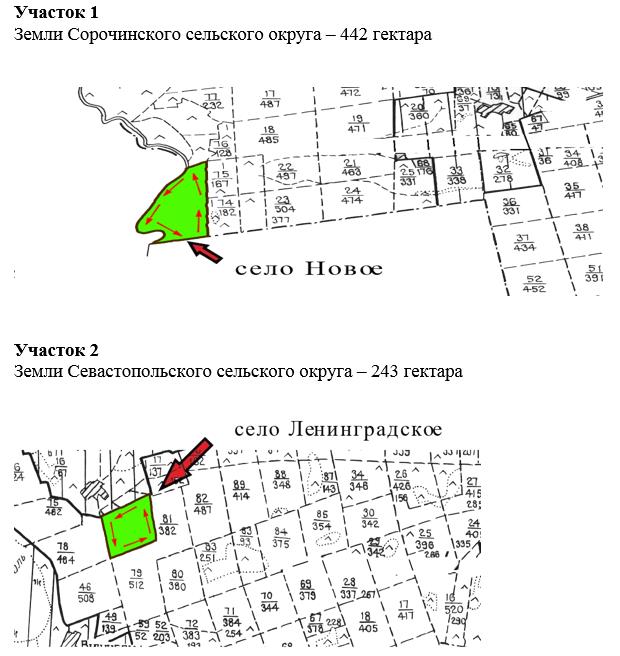 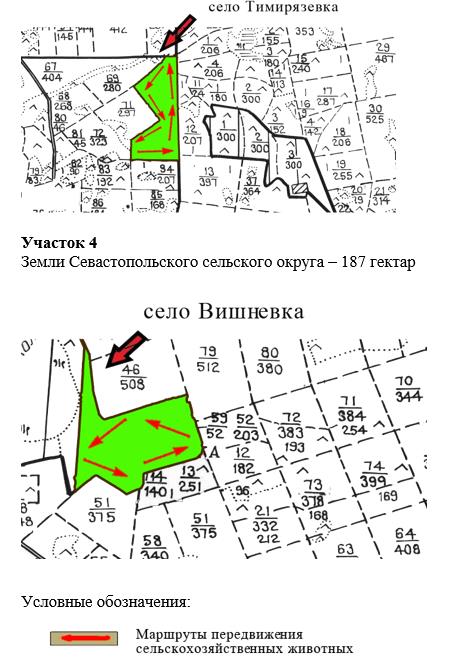  Календарный график по использованию пастбищ, устанавливающий сезонные маршруты выпаса и передвижения сельскохозяйственных животных
					© 2012. РГП на ПХВ «Институт законодательства и правовой информации Республики Казахстан» Министерства юстиции Республики Казахстан
				
      Председатель сессии 

Б. Калкаев

      Секретарь Сарыкольского районного маслихата 

К. Базарбаева
Утвержден
решением Сарыкольского
районного маслихата
от 28 августа 2020 года
№ 355Приложение 1
к Плану по управлению
пастбищами и их
использованию
по Сарыкольскому району
на 2020-2021 годы
№ п/п
Фамилия, имя, отчество (наименование) землепользователей земельных участков
1
Абенов Талгат Дарбаевич
2
Абилова Мадина Сериковна
3
Айсин Каир Негиматович
4
Айсин Мегдат Кабдуллинович
5
Аллахвердиева РадмилаАлмазовна
6
Аллахвердиев Гюмрах Иса Оглы
7
Алпысбаев Алибек Кукенович
8
Амержанов Кайрат Тастанович
9
Артемчук Виталий Анатольевич
10
Ахметов Жангельды Тумурзинович
11
Баймаканов Есеньжуль Жаксылыкович
12
Балгужинов Хамит Бексултанович
13
Бексултанова Акмарал Батырхановна
14
Беригбаев Агбай
15
Беркенов Ильдар Жамбулович
16
Бермухаметов Жагпар Какимович
17
Бирманов Алибек Тлеужанович
18
Брановец Валентина Григорьевна
19
Бродюк Виктор Иванович
20
Бурбаева Маули Султановна
21
Бусурманов Бахитбек Ахмедиярович
22
Величкин Дмитрий Михайлович
23
Волкогонов Виктор Михайлович
24
Воронко Сергей Михайлович
25
Воскобойник Василий Михайлович
26
Гадецкий Владимир Васильевич
27
Гончаров Виталий ФҰдорович
28
Горбунова Татьяна Петровна
29
Гулиев Максим Яхыяевич
30
Дандыбаев Жансултан Уракович
31
Денисенко Александр Анатольевич
32
Добош Владимир Павлович
33
Досмагамбетов Серик Борибаевич
34
Драпеза Вячеслав Владимирович
35
Дудка СемҰн Григорьевич
36
Дузенов Жанат Таскажинович
37
Дуйсенов Марат Алимжанович
38
Евтушенко Владимир Дмитриевич
39
Есов Алимжан Аскерович
40
Жакупова Гульнар Кабдуовна
41
Жаналипов Жанатай Багитжанович
42
Жапаров Бекет Хамитович
43
Жаулебаев Кенжегали Жумагалиевич
44
Жаулебаев Самат Жумагалиевич
45
Жулдугулов Тулеу Жусупбекович
46
Жусупова Бахитжамал Нуржановна
47
Жусупов Хамьял Хамитович
48
Захаров Юрий Алексеевич
49
Иргалиев Кабдыкалык Жумашевич
50
Искаков Урал Таскалиевич
51
Исмагамбетов Омархан Хамитович
52
Кабиденов Бугобай
53
Кадирбаева Раушан Кабдулмановна
54
Карпенко Светлана Михайловна
55
Кирик Улжан Рашитовна
56
Китебаев Амир Сулейменович
57
Колодийчук Виталий Анатольевич
58
Конюшин Сергей Петрович
59
Коренкова Людмила Викторовна
60
Коханов Юрий Леонидович 
61
Кренц Константин Адольфович
62
Кужабаев Кайрат Мендыгалиев
63
Кужалинова Светлана Киримовна
64
Кужалинов Болат Бержанович
65
Кукаев Каирбек Кадуевич
66
Кукаев Уразбай Шопанович
67
Кунанбаева Жулдуз Жантуреновна
68
Маденов Малик Мукатаевич
69
Мажкеева Алмагуль Сайлауовна
70
Майбасова Зарина Магомедовна
71
Майбасов Танатар Достаевич
72
Макатов Каирбай Конкаевич
73
Макеев Кайнет Катаевич
74
Михнев Павел Данилович
75
Моталь Николай Иванович
76
Мулдабеков Орал Габдулович
77
Мурзатаев Аль-Куат Сабурович
78
Ненашев Владимир Яковлевич
79
Ногин Игорь Леонидович
80
Ногин Леонид Александрович 
81
Нургазин Темиржан Бримжанович
82
Нуркина Лейля Шабденовна
83
Овчинников Николай Павлович
84
Омарова Самиля Кенжетаевна
85
Онестюк Леонид Павлович
86
Оразалин Эрат Токсанович
87
Очеретяный Валерий Иванович
88
Панасевич Григорий Филиппович
89
Петров Виктор Васильевич
90
Пуме Вера Ивановна
91
Равинский Борис Евгеньевич
92
Раисов Талгат Байжанович
93
Ригерт Иосиф Андреевич
94
Сагаров Балгабай Кенжебаевич
95
Садвакасов Ербулан Беккожинович
96
Садинов Алебай Калаувич
97
Садинов Бельгебай Зейнешевич
98
Сазонова Антонина Михайловна
99
Сантимиров Мухтарбек Ерденович
100
Сатаев Байболсын Хаербекович
101
Саурбаев Баглан Дауленович
102
Сванов Даркан Рашидович
103
Селезнев Вячеслав Владимирович
104
Серветник Сергей Васильевич
105
Старченко Сергей Викторович
106
Султангазинов Секеш Жанабилевич
107
Сундеталин Куаныш Кадырбаевич
108
Такенов Агбай Амангельдович
109
Такенов Шакиржан Байканович
110
Такишев Карыбай Биминденович
111
Талипова Жанар Еркинбековна
112
Тарасенко Иван Сергеевич
113
Токарев Владимир Иванович
114
Трегубенко Михаил Васильевич
115
Турлубеков Какимжан Тойбазарович
116
Унгаров Булат Баянович
117
Уразбеков Мурат Курлеутович
118
Утетлеуова Гайни Казгалиевна
119
Утетлеуова Галия Утешовна
120
Утимисов Асылбек Каратаевич
121
Утимисов Каратай Какимович
122
Утимисов Сансзбай Каппасович
123
Утимисов Темирхан Каратаевич
124
Утинов Балсынбек
125
Хажиев Курганбек Магумович
126
Хасенов Биримжан Галымжанович
127
Шагатаев Айтбай Шаймерденович
128
Шаймерденова Шарипа Утемисовна
129
Шаймерденов Асылбек Аменович
130
Шакпутов Кадырбай Жукунович
131
Шанкамилов Есымкан Ламкадырович
132
Шатохин Александр Владимирович
133
Шериезданов Серик Рахимович
134
Шилов Николай Владимирович
135
Шокаева Бибигуль Жаксылыковна
136
Шукенова Галина Романовна
137
Яблонский Виктор Николаевич
138
Товарищество с ограниченной ответственностью "АгроКомТрейд"
139
Товарищество с ограниченной ответственностью "Алтын Дала+"
140
Товарищество с ограниченной ответственностью "Аманжол-Акро" 
141
Товарищество с ограниченной ответственностью "Анновка"
142
Товарищество с ограниченной ответственностью "Арыстан- ПК" 
143
Товарищество с ограниченной ответственностью "ЕЛСАН-АГРО" 
144
Товарищество с ограниченной ответственностью "Интеграция -МТС" 
145
Товарищество с ограниченной ответственностью "Куат-Т1" 
146
Товарищество с ограниченной ответственностью "Нур-Айгер-СК" 
147
Товарищество с ограниченной ответственностью "SARYKOL AGRO"
148
Товарищество с ограниченной ответственностью "Уйкескен"
149
Товарищество с ограниченной ответственностью "Ырыс-Агро"Приложение 2
к Плану по управлению
пастбищами и их
использованию по
Сарыкольскому району
на 2020-2021 годы
Годы
Загон 1
Загон 2
Загон 3
Загон 4
2020
весенне-летний сезон 1
летний сезон 2
осенний сезон 3
отдыхающий загон
2021
отдыхающий загон
весенне-летний сезон 1
летний сезон 2
осенний сезон 3Приложение 3
к Плану по управлению
пастбищами и их
использованию по
Сарыкольскому району
на 2020-2021 годыПриложение 4
к Плану по управлению
пастбищами и их
использованию по
Сарыкольскому району
на 2020-2021 годыПриложение 5 к
Плану по управлению
пастбищами и их
использованию по
Сарыкольскому району
на 2020-2021 годыПриложение 6
к Плану по управлению
пастбищами и их
использованию по
Сарыкольскому району
на 2020-2021 годыПриложение 7
к Плану по управлению
пастбищами и их
использованию
по Сарыкольскому району
на 2020-2021 годы
№ п/п
Наименование сел, поселка, сельских округов
Количество загонов в 2020 году
Количество загонов в 2020 году
Количество загонов в 2020 году
Количество загонов в 2020 году
Количество загонов в 2021 году
Количество загонов в 2021 году
Количество загонов в 2021 году
Количество загонов в 2021 году
№ п/п
Наименование сел, поселка, сельских округов
1
2
3
4
1
2
3
4
1
село Барвиновка
весенне- летний сезон
летний сезон
летне-осенний сезон
отдыха-ющий загон
отдыха- ющий загон
весенне-летний сезон
летний сезон
летне-осен-ний сезон
2
Веселоподольский сельский округ
весенне-летний сезон
летний сезон
отдыха- ющий загон
летне-осен-ний сезон
весенне-летний сезон
летний сезон
летне-осенний сезон
отдыха-ющий загон
3
село Златоуст
весенне-летний сезон
отдыха- ющий загон
летний сезон
летне-осен-ний сезон
весенне-летний сезон
летний сезон
отдыха-ющий загон
летне-осен-ний сезон
4
Комсомольский сельский округ
отдыха- ющий загон
весенне-летний сезон
летний сезон
летне-осен-ний сезон
весенне-летний сезон
отдыха-ющий загон
летний сезон
летне-осен-ний сезон
5
село Большие Дубравы
весенне-летний сезон
летний сезон
отдыха-ющий загон
летне-осен-ний сезон
весенне-летний сезон
отдыха-ющий загон
летний сезон
летне-осен-ний сезон
6
село Маяк
отдыха-ющий загон
весенне-летний сезон
летний сезон
летне-осен-ний сезон
весенне-летний сезон
отдыха-ющий загон
летний сезон
летне-осен-ний сезон
7
Севастопольский сельский округ
весенне-летний сезон
летний сезон
отдыха-ющий загон
летне-осен-ний сезон
весенне-летний сезон
летний сезон
летне-осенний сезон
отдыха-ющий загон
8
Сорочинский сельский округ
весенне-летний сезон
летний сезон
летне-осенний сезон
отдыха- ющий загон
весенне-летний сезон
летний сезон
отдыха-ющий загон
летне-осен-ний сезон
9
Тагильский сельский округ
весенне-летний сезон
отдыха-ющий загон
летний сезон
летне-осен-ний сезон
весенне-летний сезон
летний сезон
отдыха-ющий загон
летне-осен-ний сезон
10
село Тимирязевка
отдыха-ющий загон
весенне-летний сезон
летний сезон
летне-осен-ний сезон
весенне-летний сезон
летний сезон
летне-осенний сезон
отдыха-ющий загон
11
село Урожайное
весенне-летний сезон
летний сезон
отдыха-ющий загон
летне-осен-ний сезон
весенне-летний сезон
летний сезон
летне-осенний сезон
отдыха-ющий загон
12
поселок Сарыколь
весенне-летний сезон
отдыха-ющий загон
летний сезон
летне-осен-ний сезон
весенне-летний сезон
летний сезон
летне-осенний сезон
отдыха-ющий загон